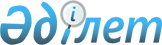 Абай ауданы мәслихатының 2011 жылғы 12 желтоқсандағы 42 кезекті сессиясының "2012-2014 жылдарға арналған аудандық бюджет туралы" N 42/499 шешіміне өзгерістер енгізу туралы
					
			Мерзімі біткен
			
			
		
					Қарағанды облысы Абай ауданы мәслихатының 6 сессиясының 2012 жылғы 8 маусымдағы N 6/55 шешімі. Қарағанды облысы Абай ауданының Әділет басқармасында 2012 жылғы 19 маусымда N 8-9-136 тіркелді. Қолданылу мерзімінің өтуіне байланысты өз әрекетін тоқтатты
      Қазақстан Республикасының 2008 жылғы 4 желтоқсандағы Бюджет кодексіне, Қазақстан Республикасының 2001 жылғы 23 қаңтардағы "Қазақстан Республикасындағы жергілікті мемлекеттік басқару және өзін-өзі басқару туралы" Заңына сәйкес Абай ауданының мәслихаты ШЕШІМ ЕТТІ:
      1. Абай ауданы мәслихатының 2011 жылғы 12 желтоқсандағы 42 кезекті сессиясының "2012-2014 жылдарға арналған аудандық бюджет туралы" N 42/499 шешіміне (нормативтік құқықтық актілерді мемлекеттік тіркеу Тізіліміне N 8-9-120 болып тіркелген, "Абай–Ақиқат" аудандық газетінің 2011 жылғы 30 желтоқсандағы N 52 (3901) болып жарияланған), Абай ауданы мәслихатының 2012 жылғы 5 сәуірдегі 4 кезектен тыс сессиясының "Абай ауданы мәслихатының 2011 жылғы 12 желтоқсандағы 42 кезекті сессиясының "2012-2014 жылдарға арналған аудандық бюджет туралы" N 42/499 шешіміне өзгерістер енгізу туралы" N 4/41 шешімімен өзгерістер енгізілген (нормативтік құқықтық актілерді мемлекеттік тіркеу Тізіліміне N 8-9-130 болып тіркелген, "Абай–Ақиқат" аудандық газетінің 2012 жылғы 28 сәуірдегі N 16 (3917) болып жарияланған), келесі өзгерістер енгізілсін:
      1) 1 тармақтағы:
      1) тармақшадағы:
      "3 650 481" сандары "3 652 281" сандарына ауыстырылсын;
      2) тармақшадағы:
      "3 679 716" сандары "3 681 516" сандарына ауыстырылсын.
      2) көрсетілген шешімнің 1, 4, 6 және 7 қосымшасы осы шешімнің 1, 2, 3 және 4 қосымшаларына сәйкес жаңа редакцияда мазмұндалсын.
      2. Бюджеттік бағдарламалардың әкімшілері Абай ауданы мәслихатының қабылдаған шешіміне сәйкес бюджеттік қаражаттарды жұмсауды жүргізсін.
      3. Осы шешім 2012 жылдың 1 қаңтарынан бастап қолданысқа енеді.
      08.06.2012 ж. 2012 жылға арналған аудандық бюджет 2012 жылға арналған нысаналы трансферттер және бюджеттік кредиттер Аудандық маңызы бар қала, кент, ауыл (село) ауылдық (село) округтерінің аппараттары бойынша шығындар 2012 жыл
      кестенің жалғасы
      кестенің жалғасы
      кестенің жалғасы
      кестенің жалғасы 2012 жылға инвестициялық жобалардың тізімі
					© 2012. Қазақстан Республикасы Әділет министрлігінің «Қазақстан Республикасының Заңнама және құқықтық ақпарат институты» ШЖҚ РМК
				
Сессия төрағасы
В. Черепанов
Абай аудандық мәслихаттың хатшысы
Б. Цай
"КЕЛІСІЛДІ"
"Экономика және бюджеттік
жоспарлау бөлімі" мемлекеттік
мекемесінің бастығы
Б. МуталяповаАбай аудандық мәслихатының
2012 жылғы 8 маусымдағы
6 кезектен тыс сессиясының
N 6/55 шешіміне
1 қосымша
Абай аудандық мәслихатының
2011 жылғы 12 желтоқсандағы
42 кезекті сессиясының
N 42/499 шешіміне
1 қосымша
Санаты
Санаты
Санаты
Санаты
Сома (мың теңге)
Сыныбы
Сыныбы
Сыныбы
Сома (мың теңге)
Iшкi сыныбы
Iшкi сыныбы
Сома (мың теңге)
Атауы
Сома (мың теңге)
1
2
3
4
5
I. Кірістер
3652281
1
Салықтық түсімдер
903155
01
Табыс салығы
225448
2
Жеке табыс салығы
225448
03
Әлеуметтiк салық
245489
1
Әлеуметтік салық
245489
04
Меншiкке салынатын салықтар
396400
1
Мүлiкке салынатын салықтар
148670
3
Жер салығы
176296
4
Көлiк құралдарына салынатын салық
68534
5
Бірыңғай жер салығы
2900
05
Тауарларға, жұмыстарға және қызметтерге салынатын iшкi салықтар
28069
2
Акциздер
2270
3
Табиғи және басқа ресурстарды пайдаланғаны үшiн түсетiн түсiмдер
14500
4
Кәсiпкерлiк және кәсiби қызметтi жүргiзгенi үшiн алынатын алымдар
10946
5
Құмар ойын бизнеске салық
353
08
Заңдық мәнді іс-әрекеттерді жасағаны және (немесе)  оған уәкілеттігі бар мемлекеттік органдар немесе лауазымды адамдар құжаттар бергені үшін алынатын міндетті төлемдер
7749
1
Мемлекеттік баж
7749
2
Салықтық емес түсiмдер
9600
01
Мемлекеттік меншіктен түсетін кірістер
5320
5
Мемлекет меншігіндегі мүлікті жалға беруден түсетін кірістер
5320
06
Басқа да салықтық емес түсiмдер
4280
1
Басқа да салықтық емес түсiмдер
4280
3
Негізгі капиталды сатудан түсетін түсімдер
12198
01
Мемлекеттік мекемелерге бекітілген мемлекеттік мүлікті сату
198
1
Мемлекеттік мекемелерге бекітілген  мемлекеттік мүлікті сату
198
03
Жердi және материалдық емес активтердi сату
12000
1
Жерді сату
12000
4
Трансферттердің түсімдері
2727328
02
Мемлекеттiк басқарудың жоғары тұрған органдарынан түсетiн трансферттер
2727328
2
Облыстық бюджеттен түсетiн трансферттер
2727328
Функционалдық топ
Функционалдық топ
Функционалдық топ
Функционалдық топ
Функционалдық топ
Сома (мың теңге)
Кіші функция
Кіші функция
Кіші функция
Кіші функция
Сома (мың теңге)
Бюджеттік бағдарламалардың әкімшісі
Бюджеттік бағдарламалардың әкімшісі
Бюджеттік бағдарламалардың әкімшісі
Сома (мың теңге)
Бағдарлама
Бағдарлама
Сома (мың теңге)
Атауы
Сома (мың теңге)
1
2
3
4
5
6
ІІ. Шығындар
3681516
01
Жалпы сипаттағы мемлекеттiк қызметтер
295162
1
Мемлекеттiк басқарудың жалпы функцияларын орындайтын өкiлдiк, атқарушы және басқа органдар
259237
112
Аудан (облыстық маңызы бар қала) мәслихатының аппараты
14763
001
Аудан (облыстық маңызы бар қала) мәслихатының қызметін қамтамасыз ету жөніндегі қызметтер
14763
122
Аудан (облыстық маңызы бар қала) әкімінің аппараты
73882
001
Аудан (облыстық маңызы бар қала) әкімінің қызметін қамтамасыз ету жөніндегі қызметтер
59987
003
Мемлекеттік органның күрделі шығыстары
13895
123
Қаладағы аудан, аудандық маңызы бар қала, кент, ауыл (село), ауылдық (селолық) округ әкімінің аппараты
170592
001
Қаладағы аудан, аудандық маңызы бар қаланың, кент, ауыл (село), ауылдық (селолық) округ әкімінің қызметін қамтамасыз ету жөніндегі қызметтер
151826
022
Мемлекеттік органның күрделі шығыстары
18766
2
Қаржылық қызмет
17875
452
Ауданның (облыстық маңызы бар қаланың) қаржы бөлімі
17875
001
Ауданның (облыстық маңызы бар қаланың) бюджетін орындау және ауданның (облыстық маңызы бар қаланың) коммуналдық меншігін басқару саласындағы мемлекеттік саясатты іске асыру жөніндегі қызметтер
12864
002
Ақпараттық жүйелер құру
500
003
Салық салу мақсатында мүлікті бағалауды жүргізу
1193
011
Коммуналдық меншікке түскен мүлікті есепке алу, сақтау, бағалау және сату
3318
5
Жоспарлау және статистикалық қызмет
18050
453
Ауданның (облыстық маңызы бар қаланың) экономика және бюджеттік жоспарлау бөлімі
18050
001
Экономикалық саясатты, мемлекеттік жоспарлау жүйесін қалыптастыру мен дамыту және ауданды (облыстық маңызы бар қаланы) басқару саласындағы мемлекеттік саясатты іске асыру жөніндегі қызметтер
15550
002
Ақпараттық жүйелер құру
500
110
Заңды тұлғалардың жарғылық капиталына мемлекеттiң қатысуы арқылы iске асырылуы жоспарланатын бюджеттiк инвестициялардың экономикалық сараптамасы
2000
02
Қорғаныс
10472
1
Әскери мұқтаждықтар
7862
122
Аудан (облыстық маңызы бар қала) әкімінің аппараты
7862
005
Жалпыға бірдей әскери міндетті атқару шеңберіндегі іс-шаралар
7862
2
Төтенше жағдайлар жөнiндегi жұмыстарды ұйымдастыру
2610
122
Аудан (облыстық маңызы бар қала) әкімінің аппараты
2610
006
Аудан (облыстық маңызы бар қала) ауқымындағы төтенше жағдайлардың алдын алу және жою
1610
007
Аудандық (қалалық) ауқымдағы дала өрттерінің, сондай-ақ мемлекеттік өртке қарсы қызмет органдары құрылмаған елдi мекендерде өрттердің алдын алу және оларды сөндіру жөніндегі іс-шаралар
1000
03
Қоғамдық тәртіп, қауіпсіздік, құқықтық, сот, қылмыстық-атқару қызметі
9548
1
Құқық қорғау қызметi
9548
458
Ауданның (облыстық маңызы бар қаланың) тұрғын үй-коммуналдық шаруашылығы, жолаушылар көлігі және автомобиль жолдары бөлімі
9548
021
Елдi мекендерде жол қозғалысы қауiпсiздiгін қамтамасыз ету
9548
04
Бiлiм беру
1913112
1
Мектепке дейiнгi тәрбиелеу және оқыту
216391
471
Ауданның (облыстық маңызы бар қаланың) білім, дене шынықтыру және спорт бөлімі
216391
003
Мектепке дейінгі тәрбиелеу мен оқытуды қамтамасыз ету
216391
2
Бастауыш, негізгі орта және жалпы орта білім беру
1650960
123
Қаладағы аудан, аудандық маңызы бар қала, кент, ауыл (село), ауылдық (селолық) округ әкімінің аппараты
2181
005
Ауылдық (селолық) жерлерде балаларды мектепке дейін тегін алып баруды және кері алып келуді ұйымдастыру
2181
471
Ауданның (облыстық маңызы бар қаланың) білім, дене шынықтыру және спорт бөлімі
1648779
004
Жалпы білім беру
1568501
005
Балалар мен жеткіншектерге қосымша білім беру
50440
063
Республикалық бюджеттен берілетін трансферттер есебінен "Назарбаев Зияткерлік мектептері" ДБҰ-ның оқу бағдарламалары бойынша біліктілікті арттырудан өткен мұғалімдерге еңбекақыны арттыру
1766
064
Республикалық бюджеттен берілетін трансферттер есебінен мектеп мұғалімдеріне біліктілік санаты үшін қосымша ақының мөлшерін ұлғайту
28072
9
Бiлiм беру саласындағы өзге де қызметтер
45761
471
Ауданның (облыстық маңызы бар қаланың) білім, дене шынықтыру және спорт бөлімі
45761
009
Ауданның (облыстық маңызы бар қаланың) мемлекеттік білім беру мекемелері үшін оқулықтар мен оқу-әдiстемелiк кешендерді сатып алу және жеткізу
19877
010
Аудандық (қалалық) ауқымдағы мектеп олимпиадаларын және мектептен тыс іс-шараларды өткiзу
132
020
Республикалық бюджеттен берілетін трансферттер есебінен жетім баланы (жетім балаларды) және ата-аналарының қамқорынсыз қалған баланы (балаларды) күтіп-ұстауға асыраушыларына ай сайынғы ақшалай қаражат төлемдері
25752
05
Денсаулық сақтау
1800
2
Халықтың денсаулығын қорғау
1800
471
Ауданның (облыстық маңызы бар қаланың) білім, дене шынықтыру және спорт бөлімі
1800
024
Республикалық бюджеттен берілетін трансферттер есебінен және Қазақстан Республикасы Денсаулық сақтау саласын дамытудың 2011-2015 жылдарға арналған "Саламатты Қазақстан" мемлекеттік бағдарламасы шеңберінде іс-шаралар өткізу"
1800
06
Әлеуметтiк көмек және әлеуметтiк қамтамасыз ету
168770
2
Әлеуметтiк көмек
139592
451
Ауданның (облыстық маңызы бар қаланың) жұмыспен қамту және әлеуметтік бағдарламалар бөлімі
139592
002
Еңбекпен қамту бағдарламасы
32904
004
Ауылдық жерлерде тұратын денсаулық сақтау, білім беру, әлеуметтік қамтамасыз ету, мәдениет және спорт мамандарына отын сатып алуға Қазақстан Республикасының заңнамасына сәйкес әлеуметтік көмек көрсету
2690
005
Мемлекеттік атаулы әлеуметтік көмек
5690
006
Тұрғын үй көмегін көрсету
4800
007
Жергілікті өкілетті органдардың шешімі бойынша мұқтаж азаматтардың жекелеген топтарына әлеуметтік көмек
2540
010
Үйден тәрбиеленіп оқытылатын мүгедек балаларды материалдық қамтамасыз ету
1176
014
Мұқтаж азаматтарға үйде әлеуметтiк көмек көрсету
42120
016
18 жасқа дейінгі балаларға мемлекеттік жәрдемақылар
4930
017
Мүгедектерді оңалту жеке бағдарламасына сәйкес, мұқтаж мүгедектерді міндетті гигиеналық құралдармен және ымдау тілі мамандарының қызмет көрсетуін, жеке көмекшілермен қамтамасыз ету
33216
023
Жұмыспен қамту орталықтарының қызметін қамтамасыз ету
9526
9
Әлеуметтiк көмек және әлеуметтiк қамтамасыз ету салаларындағы өзге де қызметтер
29178
451
Ауданның (облыстық маңызы бар қаланың) жұмыспен қамту және әлеуметтік бағдарламалар бөлімі
29178
001
Жергілікті деңгейде жұмыспен қамтуды қамтамасыз ету және халық үшін әлеуметтік бағдарламаларды іске асыру саласындағы мемлекеттік саясатты іске асыру жөніндегі қызметтер
25082
011
Жәрдемақыларды және басқа да әлеуметтік төлемдерді есептеу, төлеу мен жеткізу бойынша қызметтерге ақы төлеу
710
021
Мемлекеттік органның күрделі шығыстары
3386
07
Тұрғын үй-коммуналдық шаруашылық
631897
1
Тұрғын үй шаруашылығы
206071
458
Ауданның (облыстық маңызы бар қаланың) тұрғын үй-коммуналдық шаруашылық, жолаушылар көлігі және автомобиль жолдары бөлімі
93609
005
Авариялық және ескі тұрғын үйлерді бұзу
7200
041
Жұмыспен қамту-2020 бағдарламасы бойынша ауылдық елді мекендерді дамыту шеңберінде объектілерді жөндеу және абаттандыру
86409
471
Ауданның (облыстық маңызы бар қаланың) білім, дене шынықтыру және спорт бөлімі
7000
026
Жұмыспен қамту 2020 бағдарламасы бойынша ауылдық елді мекендерді дамыту шеңберінде объектілерді жөндеу
7000
472
Ауданның (облыстық маңызы бар қаланың) құрылыс, сәулет және қала құрылысы бөлімі
100555
003
Мемлекеттік коммуналдық тұрғын үй қорының тұрғын үйін жобалау, салу және (немесе) сатып алу
55556
004
Инженерлік коммуникациялық инфрақұрылымды жобалау, дамыту, жайластыру және (немесе) сатып алу
11110
072
Жұмыспен қамту 2020 бағдарламасы шеңберінде тұрғын жай салу және (немесе) сатып алу және инженерлік коммуникациялық инфрақұрылымдарды дамыту (немесе) сатып алу
18889
074
Жұмыспен қамту 2020 бағдарламасының екінші бағыты шеңберінде жетіспейтін инженерлік-коммуникациялық инфрақұрылымды дамытуға және жайластыруға
15000
479
Тұрғын үй инспекциясы бөлімі
4907
001
Жергілікті деңгейде тұрғын үй қоры саласындағы мемлекеттік саясатты іске асыру жөніндегі қызметтер
4457
005
Мемлекеттік органның күрделі шығыстары
450
2
Коммуналдық шаруашылық
193978
123
Қаладағы аудан, аудандық маңызы бар қала, кент, ауыл (село), ауылдық (селолық) округ әкімінің аппараты
3000
014
Елді мекендерді сумен жабдықтауды ұйымдастыру
3000
458
Ауданның (облыстық маңызы бар қаланың) тұрғын үй-коммуналдық шаруашылығы, жолаушылар көлігі және автомобиль жолдары бөлімі
93000
012
Сумен жабдықтау және су бөлу жүйесінің жұмыс істеуі
20000
026
Ауданның (облыстық маңызы бар қаланың) коммуналдық меншігіндегі жылу жүйелерін қолдануды ұйымдастыру
65000
033
Инженерлік-коммуникациялық инфрақұрылымды жобалау, дамыту, жайластыру және (немесе) сатып алу
8000
472
Ауданның (облыстық маңызы бар қаланың) құрылыс, сәулет және қала құрылысы бөлімі
97978
006
Сумен жабдықтау және су бұру жүйесін дамыту
97978
3
Елді-мекендерді абаттандыру
231848
123
Қаладағы аудан, аудандық маңызы бар қала, кент, ауыл (село), ауылдық (селолық) округ әкімінің аппараты
231848
008
Елді мекендердің көшелерін жарықтандыру
41685
009
Елді мекендердің санитариясын қамтамасыз ету
5012
010
Жерлеу орындарын күтіп-ұстау және туысы жоқ адамдарды жерлеу
200
011
Елді мекендерді абаттандыру мен көгалдандыру
184951
08
Мәдениет, спорт, туризм және ақпараттық кеңістiк
226262
1
Мәдениет саласындағы қызмет
135951
455
Ауданның (облыстық маңызы бар қаланың) мәдениет және тілдерді дамыту бөлімі
135951
003
Мәдени-демалыс жұмысын қолдау
135951
2
Спорт
4213
471
Ауданның (облыстық маңызы бар қаланың) білім, дене шынықтыру және спорт бөлімі
4213
014
Аудандық (облыстық маңызы бар қалалық) деңгейде спорттық жарыстар өткiзу
2067
015
Әртүрлi спорт түрлерi бойынша ауданның (облыстық маңызы бар қаланың) құрама командаларының мүшелерiн дайындау және олардың облыстық спорт жарыстарына қатысуы
2146
3
Ақпараттық кеңiстiк
64740
455
Ауданның (облыстық маңызы бар қаланың) мәдениет және тілдерді дамыту бөлімі
57312
006
Аудандық (қалалық) кiтапханалардың жұмыс iстеуi
55688
007
Мемлекеттік тілді және Қазақстан халықтарының басқа да тілдерін дамыту
1624
456
Ауданның (облыстық маңызы бар қаланың) ішкі саясат бөлімі
7428
002
Газеттер мен журналдар арқылы мемлекеттік ақпараттық саясат жүргізу жөніндегі қызметтер
6628
005
Телерадио хабарларын тарату арқылы мемлекеттік ақпараттық саясатты жүргізу жөніндегі қызметтер
800
9
Мәдениет, спорт, туризм және ақпараттық кеңiстiктi ұйымдастыру жөнiндегi өзге де қызметтер
21358
455
Ауданның (облыстық маңызы бар қаланың) мәдениет және тілдерді дамыту бөлімі
11169
001
Жергілікті деңгейде тілдерді және мәдениетті дамыту саласындағы мемлекеттік саясатты іске асыру жөніндегі қызметтер
7574
010
Мемлекеттік органның күрделі шығыстары
3595
456
Ауданның (облыстық маңызы бар қаланың) ішкі саясат бөлімі
10189
001
Жергілікті деңгейде ақпарат, мемлекеттілікті нығайту және азаматтардың әлеуметтік сенімділігін қалыптастыру саласында мемлекеттік саясатты іске асыру жөніндегі қызметтер
9939
003
Жастар саясаты саласындағы өңірлік бағдарламаларды іске асыру
250
10
Ауыл, су, орман, балық шаруашылығы, ерекше қорғалатын табиғи аумақтар, қоршаған ортаны және жануарлар дүниесін қорғау, жер қатынастары
49043
1
Ауыл шаруашылығы
26422
453
Ауданның (облыстық маңызы бар қаланың) экономика және бюджеттік жоспарлау бөлімі
2644
099
Мамандардың әлеуметтік көмек көрсетуі жөніндегі шараларды іске асыру
2644
472
Ауданның (облыстық маңызы бар қаланың) құрылыс, сәулет және қала құрылысы бөлімі
0
010
Ауыл шаруашылығы объектілерін дамыту
0
474
Ауданның (облыстық маңызы бар қаланың) ауыл шаруашылығы және ветеринария бөлімі
23778
001
Жергілікті деңгейде ауыл шаруашылығы және ветеринария саласындағы мемлекеттік саясатты іске асыру жөніндегі қызметтер
19973
007
Қаңғыбас иттер мен мысықтарды аулауды және жоюды ұйымдастыру
2205
012
Ауыл шаруашылығы жануарларын бірдейлендіру жөніндегі іс-шараларды жүргізу
1600
6
Жер қатынастары
9175
463
Ауданның (облыстық маңызы бар қаланың) жер қатынастары бөлімі
9175
001
Аудан (облыстық маңызы бар қала) аумағында жер қатынастарын реттеу саласындағы мемлекеттік саясатты іске асыру жөніндегі қызметтер
9175
9
Ауыл, су, орман, балық шаруашылығы және қоршаған ортаны қорғау мен жер қатынастары саласындағы өзге де қызметтер
13446
474
Ауданның (облыстық маңызы бар қаланың) ауыл шаруашылығы және ветеринария бөлімі
13446
013
Эпизоотияға қарсы іс-шаралар жүргізу
13446
11
Өнеркәсіп, сәулет, қала құрылысы және құрылыс қызметі
29858
2
Сәулет, қала құрылысы және құрылыс қызметі
29858
472
Ауданның (облыстық маңызы бар қаланың) құрылыс, сәулет және қала құрылысы бөлімі
29858
001
Жергілікті деңгейде құрылыс, сәулет және қала құрылысы саласындағы мемлекеттік саясатты іске асыру жөніндегі қызметтер
10550
013
Аудан аумағында қала құрылысын дамытудың кешенді схемаларын, аудандық (облыстық) маңызы бар қалалардың, кенттердің және өзге де ауылдық елді мекендердің бас жоспарларын әзірлеу
19308
12
Көлiк және коммуникация
179543
1
Автомобиль көлiгi
155873
123
Қаладағы аудан, аудандық маңызы бар қала, кент, ауыл (село), ауылдық (селолық) округ әкімінің аппараты
101593
013
Аудандық маңызы бар қалаларда, кенттерде, ауылдарда (селоларда), ауылдық (селолық) округтерде автомобиль жолдарының жұмыс істеуін қамтамасыз ету
101593
458
Ауданның (облыстық маңызы бар қаланың) тұрғын үй-коммуналдық шаруашылығы, жолаушылар көлігі және автомобиль жолдары бөлімі
54280
023
Автомобиль жолдарының жұмыс істеуін қамтамасыз ету
54280
9
Көлік және коммуникациялар саласындағы өзге де қызметтер
23670
458
Ауданның (облыстық маңызы бар қаланың) тұрғын үй-коммуналдық шаруашылығы, жолаушылар көлігі және автомобиль жолдары бөлімі
23670
024
Кентiшiлiк (қалаiшiлiк), қала маңындағы ауданiшiлiк қоғамдық жолаушылар тасымалдарын ұйымдастыру
23670
13
Өзгелер
156219
3
Кәсiпкерлiк қызметтi қолдау және бәсекелестікті қорғау
9682
469
Ауданның (облыстық маңызы бар қаланың) кәсіпкерлік бөлімі
9682
001
Жергілікті деңгейде кәсіпкерлік пен өнеркәсіпті дамыту саласындағы мемлекеттік саясатты іске асыру жөніндегі қызметтер
9682
9
Өзгелер
146537
452
Ауданның (облыстық маңызы бар қаланың) қаржы бөлімі
15499
012
Ауданның (облыстық маңызы бар қаланың) жергілікті атқарушы органының резерві
15499
453
Ауданның (облыстық маңызы бар қаланың) экономика және бюджеттік жоспарлау бөлімі
235
003
Жергілікті бюджеттік инвестициялық жобалардың және концессиялық жобалардың техникалық-экономикалық негіздемелерін әзірлеу және оған сараптама жүргізу
235
458
Ауданның (облыстық маңызы бар қаланың) тұрғын үй-коммуналдық шаруашылығы, жолаушылар көлігі және автомобиль жолдары бөлімі
119225
001
Жергілікті деңгейде тұрғын үй-коммуналдық шаруашылығы, жолаушылар көлігі және автомобиль жолдары саласындағы мемлекеттік саясатты іске асыру жөніндегі қызметтер
12106
013
Мемлекеттік органның күрделі шығыстары
170
040
Республикалық бюджеттен нысаналы трансферттер ретінде "Өңірлерді дамыту" бағдарламасы шеңберінде өңірлердің экономикалық дамуына жәрдемдесу жөніндегі шараларды іске асыруда ауылдық (селолық) округтарды жайластыру мәселелерін шешу үшін іс-шараларды іске асыру
3749
044
Моноқалаларды абаттандыру мәселелерін шешуге іс-шаралар өткізу
103200
471
Ауданның (облыстық маңызы бар қаланың) білім, дене шынықтыру және спорт бөлімі
11578
001
Білім, дене шынықтыру және спорт бөлімі қызметін қамтамасыз ету
11578
15
Трансферттер
9830
1
Трансферттер
9830
452
Ауданның (облыстық маңызы бар қаланың) қаржы бөлімі
9830
006
Нысаналы пайдаланылмаған (толық пайдаланылмаған) трансферттерді қайтару
9830
III. Таза бюджеттік кредиттеу
68014
Бюджеттік кредиттер
69265
10
Ауыл, су, орман, балық шаруашылығы, ерекше қорғалатын табиғи аумақтар, қоршаған ортаны және жануарлар дүниесін қорғау, жер қатынастары
21843
1
Ауыл шаруашылығы
21843
453
Ауданның (облыстық маңызы бар қаланың) экономика және бюджеттік жоспарлау бөлімі
21843
006
Мамандарды әлеуметтік қолдау шараларын іске асыру үшін бюджеттік кредиттер
21843
13
Өзгелер
47422
9
Өзгелер
47422
458
Ауданның (облыстық маңызы бар қаланың) тұрғын үй-коммуналдық шаруашылығы, жолаушылар көлігі және автомобиль жолдары бөлімі
47422
039
Кондоминиум объектілерінің жалпы мүлкін жөндеу жүргізуге арналған бюджеттік кредиттер
47422
Санаты
Санаты
Санаты
Санаты
Сома (мың теңге)
Сыныбы
Сыныбы
Сыныбы
Сома (мың теңге)
Ішкі сыныбы
Ішкі сыныбы
Сома (мың теңге)
Атауы
Сома (мың теңге)
1
2
3
4
5
5
Бюджеттік кредиттерді өтеу
1251
01
Бюджеттік кредиттерді өтеу
1251
1
Мемлекеттік бюджеттен берілген бюджеттік кредиттерді өтеу
1251
Функционалдық топ
Функционалдық топ
Функционалдық топ
Функционалдық топ
Функционалдық топ
Сома (мың теңге)
Кіші функция
Кіші функция
Кіші функция
Кіші функция
Сома (мың теңге)
Бюджеттік бағдарламалардың әкiмшiсi
Бюджеттік бағдарламалардың әкiмшiсi
Бюджеттік бағдарламалардың әкiмшiсi
Сома (мың теңге)
Бағдарлама
Бағдарлама
Сома (мың теңге)
Атауы
Сома (мың теңге)
1
2
3
4
5
6
IV. Қаржы активтерімен операциялар бойынша сальдо
0
Қаржы активтерін сатып алу
мемлекеттік қаржы активтерін сатудан түсетін түсімдер
0
13
Басқалар
09
Басқалар
0
451
Ауданның (облыстық маңызы бар қаланың) қаржы бөлімі
0
014
Заңды тұлғалардың жарғылық капиталын қалыптастыру немесе ұлғайту
0
Функционалдық топ
Функционалдық топ
Функционалдық топ
Функционалдық топ
Функционалдық топ
Сома (мың теңге)
Кіші функция
Кіші функция
Кіші функция
Кіші функция
Сома (мың теңге)
Бюджеттік бағдарламалардың әкiмшiсi
Бюджеттік бағдарламалардың әкiмшiсi
Бюджеттік бағдарламалардың әкiмшiсi
Сома (мың теңге)
Бағдарлама
Бағдарлама
Сома (мың теңге)
Атауы
Сома (мың теңге)
1
2
3
4
5
6
V. Бюджет тапшылығы (профициті)
-97249
VI. Бюджет тапшылығын қаржыландыру (профицитін пайдалану)
97249
Қарыздар түсімі
69265
Қарыздарды өтеу
1251
Бюджет қаражатының қалдықтарының қозғалысы
29235
16
Қарыздарды өтеу
1251
1
Қарыздарды өтеу
1251
452
Ауданның (облыстық маңызы бар қаланың) қаржы бөлімі
1251
008
Жергілікті атқарушы органның жоғары тұрған бюджет алдындағы борышын өтеу
1251Абай аудандық мәслихатының
2012 жылғы 8 маусымдағы
6 кезектен тыс сессиясының
N 6/55 шешіміне
2 қосымша
Абай аудандық мәслихатының
2011 жылғы 12 желтоқсандағы
42 кезекті сессиясының
N 42/499 шешіміне
4 қосымша
Атауы
Сома (мың теңге)
1
2
Барлығы
716687
Ағымдағы
448889
республикалық бюджеттен
345219
2012 жылға "Өңірлерді дамыту" бағдарламасы шеңберінде өңірлердің экономикалық дамуына жәрдемдесу жөніндегі шараларды іске асыруда ауылдық (селолық) округтарды жайластыруға
3749
Арнаулы әлеуметтік қызметтер стандарттарын енгізуге
7694
Эпизоотияға қарсы іс-шаралар жүргізуге
13446
Мамандардың әлеуметтік көмек көрсетуі жөніндегі шараларды іске асыруға
2644
Жұмыспен қамту 2020 Бағдарламасының іс-шараларын жүзеге асыруға
20942
оның ішінде:
- еңбекақыны жартылай жәрдемақылау
5037
- халықты жұмыспен қамту орталықтарының қызметін қамтамасыз ету
9526
- көшуге жәрдемақы ұсыну
2662
- жастар тәжірибесі
3717
Республикалық бюджеттен берілетін трансферттер есебінен және Қазақстан Республикасы Денсаулық сақтау саласын дамытудың 2011-2015 жылдарға арналған "Саламатты Қазақстан" мемлекеттік бағдарламасы шеңберінде іс-шаралар өткізу"
1800
Негізгі орта және жалпы орта білім беру мемлекеттік мекемелерінде биология, химия және физика кабинеттерін оқу құралдарымен жабдықтауға
4097
Республикалық бюджеттен берілетін нысаналы трансферттер есебінен "Назарбаев Зияткерлік мектептері" ДБҰ-ның оқу бағдарламалары бойынша біліктілікті арттырудан өткен мұғалімдерге еңбекақыны арттыруға
1766
Жетім баланы (жетім балаларды) және ата-аналарының қамқорынсыз қалған баланы (балаларды) күтіп-ұстауға асыраушыларына ай сайынғы ақшалай қаражат төлемдері
25752
Мектеп мұғалімдеріне және мектепке дейінгі ұйымдардың тәрбиешілеріне біліктілік санаты үшін қосымша ақының көлемін ұлғайтуға
28072
Мектепке дейінгі білім беру ұйымдарында мемлекеттік білім беру тапсырыстарын іске асыруға
38648
Жұмыспен қамту-2020 бағдарламасы бойынша ауылдық елді мекендерді дамыту шеңберінде объектілерді жөндеу және абаттандыру
93409
оның ішінде:
- білім беру
7000
- тұрғын үй-коммуналдық шаруашылығы
60912
- жол инфрақұрылымы
25497
Моноқалаларды абаттандыру мәселелерін шешуге іс-шаралар өткізу
103200
облыстық бюджеттен
103670
Тұрғын-үй коммуналдық шаруашылығына
30000
Кентiшiлiк (қалаiшiлiк), қала маңындағы ауданiшiлiк қоғамдық жолаушылар тасымалдарын ұйымдастыруға
23670
Ауданға мәнді автомобиль жолдарын орта және күрделі жөндеуге
50000
Дамуға арналған нысаналы трансферттер
198533
республикалық бюджеттен
189978
Жұмыспен қамту 2020 бағдарламасының екінші бағыты шеңберінде жетіспейтін инженерлік-коммуникациялық инфрақұрылымды дамытуға мен жайластыруға
15000
Жұмыспен қамту 2020 бағдарламасы шеңберінде тұрғын жай салуға және (немесе) сатып алуға және инженерлік коммуникациялық инфрақұрылымдарды дамытуға
17000
Мемлекеттік коммуналдық тұрғын үй қорының тұрғын үйін жобалауға, салуға және (немесе) сатып алуға
50000
Инженерлік коммуникациялық инфрақұрылымды жобалауға, дамытуға, жайластыруға және (немесе) сатып алуға
10000
Сумен жабдықтау жүйесін дамытуға
97978
облыстық бюджеттен
8555
Инженерлік коммуникациялық инфрақұрылымды жобалау, дамыту, жайластыру және (немесе) сатып алуға
1110
Мемлекеттік коммуналдық тұрғын үй қорының тұрғын үйін жобалауға, салуға және (немесе) сатып алуға
5556
Жұмыспен қамту 2020 бағдарламасы шеңберінде тұрғын жай салуға және (немесе) сатып алуға және инженерлік коммуникациялық инфрақұрылымдарды дамытуға
1889
Бюджеттік кредиттер
69265
республикалық бюджеттен
69265
Мамандарды әлеуметтік қолдау шараларын іске асыру үшін бюджеттік кредиттер
21843
Кондоминиум объектілерінің жалпы мүлкін жөндеу жүргізуге арналған бюджеттік кредиттер
47422Абай аудандық мәслихатының
2012 жылғы 8 маусымдағы
6 кезектен тыс сессиясының
N 6/55 шешіміне
3 қосымша
Абай аудандық мәслихатының
2011 жылғы 12 желтоқсандағы
42 кезекті сессиясының
N 42/499 шешіміне
6 қосымша
Функционалдық топ
Функционалдық топ
Функционалдық топ
Функционалдық топ
Функционалдық топ
Функционалдық топ
Барлығы
Оның ішінде әкімдіктер бойынша
Оның ішінде әкімдіктер бойынша
Кіші функция
Кіші функция
Кіші функция
Кіші функция
Кіші функция
Барлығы
Абай
Топар
Бюджеттік бағдарлама әкімшісі
Бюджеттік бағдарлама әкімшісі
Бюджеттік бағдарлама әкімшісі
Бюджеттік бағдарлама әкімшісі
Барлығы
Абай
Топар
Бағдарлама
Бағдарлама
Бағдарлама
Барлығы
Абай
Топар
Кіші бағдарлама
Кіші бағдарлама
Барлығы
Абай
Топар
1
2
3
4
5
6
7
8
9
1
01
123
Қаладағы аудан, аудандық маңызы бар қала, кент, ауыл (село), ауылдық (селолық) округ әкімінің аппараты
170592
25784
13496
001
Қаладағы аудан, аудандық маңызы бар қаланың, кент, ауыл (село), ауылдық (селолық) округ әкімінің қызметін қамтамасыз ету жөніндегі қызметтер
151826
25784
12141
022
Мемлекеттік органдардың күрделі шығыстары
18766
1355
4
02
123
005
Ауылдық (селолық) жерлерде балаларды мектепке дейін тегін алып баруды және кері алып келуді ұйымдастыру
2181
7
02
123
014
Елді мекендерді сумен жабдықтауды ұйымдастыру
3000
7
03
123
008
Елді мекендерде көшелерді жарықтандыру
41685
28000
4989
009
Елді мекендердің санитариясын қамтамасыз ету
5012
2000
500
010
Жерлеу орындарын күтіп ұстау және туысы жоқ адамдарды жерлеу
200
200
011
Елді мекендерді абаттандыру және көгалдандыру
184951
117153
49450
12
01
123
013
Аудандық маңызы бар қалаларда, кенттерде, ауылдарда (селоларда), ауылдық (селолық) округтерде автомобиль жолдарының жұмыс істеуін қамтамасыз ету
101593
100093
100
015
Жергілікті бюджет қаражаты есебінен
101593
100093
100
Барлығы
509214
273230
68535
Функционалдық топ
Функционалдық топ
Функционалдық топ
Функционалдық топ
Функционалдық топ
Функционалдық топ
Оның ішінде әкімдіктер бойынша
Оның ішінде әкімдіктер бойынша
Оның ішінде әкімдіктер бойынша
Кіші функция
Кіші функция
Кіші функция
Кіші функция
Кіші функция
Карабас
Южный
Ақбастау
Бюджеттік бағдарлама әкімшісі
Бюджеттік бағдарлама әкімшісі
Бюджеттік бағдарлама әкімшісі
Бюджеттік бағдарлама әкімшісі
Карабас
Южный
Ақбастау
Бағдарлама
Бағдарлама
Бағдарлама
Карабас
Южный
Ақбастау
Кіші бағдарлама
Кіші бағдарлама
Карабас
Южный
Ақбастау
1
2
3
4
5
6
10
11
12
1
01
123
Қаладағы аудан, аудандық маңызы бар қала, кент, ауыл (село), ауылдық (селолық) округ әкімінің аппараты
11052
12375
10534
001
Қаладағы аудан, аудандық маңызы бар қаланың, кент, ауыл (село), ауылдық (селолық) округ әкімінің қызметін қамтамасыз ету жөніндегі қызметтер
9834
11020
8964
022
Мемлекеттік органдардың күрделі шығыстары
1218
1355
1570
4
02
123
005
Ауылдық (селолық) жерлерде балаларды мектепке дейін тегін алып баруды және кері алып келуді ұйымдастыру
867
7
02
123
014
Елді мекендерді сумен жабдықтауды ұйымдастыру
1500
7
03
123
008
Елді мекендерде көшелерді жарықтандыру
528
2485
267
009
Елді мекендердің санитариясын қамтамасыз ету 
300
300
202
010
Жерлеу орындарын күтіп ұстау және туысы жоқ адамдарды жерлеу
011
Елді мекендерді абаттандыру және көгалдандыру
12
01
123
013
Аудандық маңызы бар қалаларда, кенттерде, ауылдарда (селоларда), ауылдық (селолық) округтерде автомобиль жолдарының жұмыс істеуін қамтамасыз ету
100
100
100
015
Жергілікті бюджет қаражаты есебінен
100
100
100
Барлығы
12847
15260
12603
Функционалдық топ
Функционалдық топ
Функционалдық топ
Функционалдық топ
Функционалдық топ
Функционалдық топ
Оның ішінде әкімдіктер бойынша
Оның ішінде әкімдіктер бойынша
Оның ішінде әкімдіктер бойынша
Кіші функция
Кіші функция
Кіші функция
Кіші функция
Кіші функция
Сәрепті
Жартас
Құрма
Бюджеттік бағдарлама әкімшісі
Бюджеттік бағдарлама әкімшісі
Бюджеттік бағдарлама әкімшісі
Бюджеттік бағдарлама әкімшісі
Сәрепті
Жартас
Құрма
Бағдарлама
Бағдарлама
Бағдарлама
Сәрепті
Жартас
Құрма
Кіші бағдарлама
Кіші бағдарлама
Сәрепті
Жартас
Құрма
1
2
3
4
5
6
13
14
15
1
01
123
Қаладағы аудан, аудандық маңызы бар қала, кент, ауыл (село), ауылдық (селолық) округ әкімінің аппараты
11690
10457
10960
001
Қаладағы аудан, аудандық маңызы бар қаланың, кент, ауыл (село), ауылдық (селолық) округ әкімінің қызметін қамтамасыз ету жөніндегі қызметтер
10120
9102
9607
022
Мемлекеттік органдардың күрделі шығыстары
1570
1355
1353
4
02
123
005
Ауылдық (селолық) жерлерде балаларды мектепке дейін тегін алып баруды және кері алып келуді ұйымдастыру
218
7
02
123
014
Елді мекендерді сумен жабдықтауды ұйымдастыру
1500
7
03
123
008
Елді мекендерде көшелерді жарықтандыру
554
009
Елді мекендердің санитариясын қамтамасыз ету
160
150
150
010
Жерлеу орындарын күтіп ұстау және туысы жоқ адамдарды жерлеу
011
Елді мекендерді абаттандыру және көгалдандыру
12
01
123
013
Аудандық маңызы бар қалаларда, кенттерде, ауылдарда (селоларда), ауылдық (селолық) округтерде автомобиль жолдарының жұмыс істеуін қамтамасыз ету
200
100
100
015
Жергілікті бюджет қаражаты есебінен
200
100
100
Барлығы
12050
10925
13264
Функционалдық топ
Функционалдық топ
Функционалдық топ
Функционалдық топ
Функционалдық топ
Функционалдық топ
Оның ішінде әкімдіктер бойынша
Оның ішінде әкімдіктер бойынша
Оның ішінде әкімдіктер бойынша
Кіші функция
Кіші функция
Кіші функция
Кіші функция
Кіші функция
Құлаайғыр
Есенгелді
Юбилейное
Бюджеттік бағдарлама әкімшісі
Бюджеттік бағдарлама әкімшісі
Бюджеттік бағдарлама әкімшісі
Бюджеттік бағдарлама әкімшісі
Құлаайғыр
Есенгелді
Юбилейное
Бағдарлама
Бағдарлама
Бағдарлама
Құлаайғыр
Есенгелді
Юбилейное
Кіші бағдарлама
Кіші бағдарлама
Құлаайғыр
Есенгелді
Юбилейное
1
2
3
4
5
6
16
17
18
1
01
123
Қаладағы аудан, аудандық маңызы бар қала, кент, ауыл (село), ауылдық (селолық) округ әкімінің аппараты
10232
10940
11375
001
Қаладағы аудан, аудандық маңызы бар қаланың, кент, ауыл (село), ауылдық (селолық) округ әкімінің қызметін қамтамасыз ету жөніндегі қызметтер
8662
9370
9805
022
Мемлекеттік органдардың күрделі шығыстары
1570
1570
1570
4
02
123
005
Ауылдық (селолық) жерлерде балаларды мектепке дейін тегін алып баруды және кері алып келуді ұйымдастыру
158
7
02
123
014
Елді мекендерді сумен жабдықтауды ұйымдастыру
7
03
123
008
Елді мекендерде көшелерді жарықтандыру 
485
009
Елді мекендердің санитариясын қамтамасыз ету 
150
250
150
010
Жерлеу орындарын күтіп ұстау және туысы жоқ адамдарды жерлеу
011
Елді мекендерді абаттандыру және көгалдандыру
12
01
123
013
Аудандық маңызы бар қалаларда, кенттерде, ауылдарда (селоларда), ауылдық (селолық) округтерде автомобиль жолдарының жұмыс істеуін қамтамасыз ету
100
200
100
015
Жергілікті бюджет қаражаты есебінен
100
200
100
Барлығы
10967
11390
11783
Функционалдық топ
Функционалдық топ
Функционалдық топ
Функционалдық топ
Функционалдық топ
Функционалдық топ
Оның ішінде әкімдіктер бойынша
Оның ішінде әкімдіктер бойынша
Оның ішінде әкімдіктер бойынша
Кіші функция
Кіші функция
Кіші функция
Кіші функция
Кіші функция
Көксу
Агрогородок
Самарка
Бюджеттік бағдарлама әкімшісі
Бюджеттік бағдарлама әкімшісі
Бюджеттік бағдарлама әкімшісі
Бюджеттік бағдарлама әкімшісі
Көксу
Агрогородок
Самарка
Бағдарлама
Бағдарлама
Бағдарлама
Көксу
Агрогородок
Самарка
Кіші бағдарлама
Кіші бағдарлама
Көксу
Агрогородок
Самарка
1
2
3
4
5
6
19
20
21
1
01
123
Қаладағы аудан, аудандық маңызы бар қала, кент, ауыл (село), ауылдық (селолық) округ әкімінің аппараты
10414
9870
11413
001
Қаладағы аудан, аудандық маңызы бар қаланың, кент, ауыл (село), ауылдық (селолық) округ әкімінің қызметін қамтамасыз ету жөніндегі қызметтер
9059
8515
9843
022
Мемлекеттік органдардың күрделі шығыстары
1355
1355
1570
4
02
123
005
Ауылдық (селолық) жерлерде балаларды мектепке дейін тегін алып баруды және кері алып келуді ұйымдастыру
741
197
7
02
123
014
Елді мекендерді сумен жабдықтауды ұйымдастыру
7
03
123
008
Елді мекендерде көшелерді жарықтандыру 
3993
384
009
Елді мекендердің санитариясын қамтамасыз ету 
300
150
250
010
Жерлеу орындарын күтіп ұстау және туысы жоқ адамдарды жерлеу
011
Елді мекендерді абаттандыру және көгалдандыру
18348
12
01
123
013
Аудандық маңызы бар қалаларда, кенттерде, ауылдарда (селоларда), ауылдық (селолық) округтерде автомобиль жолдарының жұмыс істеуін қамтамасыз ету
100
100
100
015
Жергілікті бюджет қаражаты есебінен
100
100
100
Барлығы
33896
10317
12147Абай аудандық мәслихатының
2012 жылғы 8 маусымдағы
6 кезектен тыс сессиясының
N 6/55 шешіміне
4 қосымша
Абай аудандық мәслихатының
2011 жылғы 12 желтоқсандағы
42 кезекті сессиясының
N 42/499 шешіміне
7 қосымша
Функционалдық топ
Функционалдық топ
Функционалдық топ
Функционалдық топ
Функционалдық топ
Сома (мың теңге)
Кіші функция
Кіші функция
Кіші функция
Кіші функция
Сома (мың теңге)
Бюджеттік бағдарламалардың әкiмшiсi
Бюджеттік бағдарламалардың әкiмшiсi
Бюджеттік бағдарламалардың әкiмшiсi
Сома (мың теңге)
Бағдарлама
Бағдарлама
Сома (мың теңге)
Атауы
Сома (мың теңге)
1
2
3
4
5
6
Барлығы
8235
07
Тұрғын үй-коммуналдық шаруашылық
8000
2
Коммуналдық шаруашылық
8000
458
Ауданның (облыстық маңызы бар қаланың) тұрғын үй-коммуналдық шаруашылығы, жолаушылар көлігі және автомобиль жолдары бөлімі
8000
033
Инженерлік-коммуникациялық инфрақұрылымды жобалау, дамыту, жайластыру және (немесе) сатып алу
8000
13
Өзгелер
235
9
Өзгелер
235
453
Ауданның (облыстық маңызы бар қаланың) экономика және бюджеттік жоспарлау бөлімі
235
003
Жергілікті бюджеттік инвестициялық жобалардың және концессиялық жобалардың техникалық-экономикалық негіздемелерін әзірлеу және оған сараптама жүргізу
235